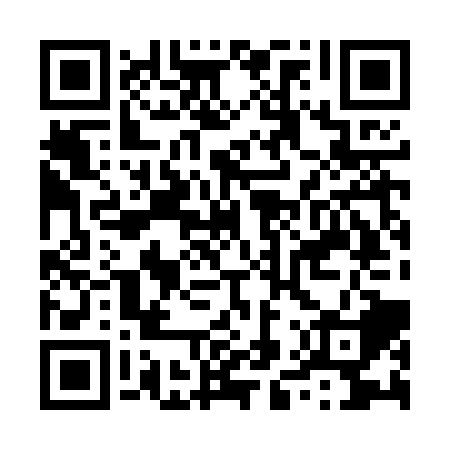 Ramadan times for Omer, PalestineMon 11 Mar 2024 - Wed 10 Apr 2024High Latitude Method: NonePrayer Calculation Method: Muslim World LeagueAsar Calculation Method: ShafiPrayer times provided by https://www.salahtimes.comDateDayFajrSuhurSunriseDhuhrAsrIftarMaghribIsha11Mon4:354:355:5511:513:145:465:467:0212Tue4:344:345:5411:503:145:475:477:0313Wed4:324:325:5311:503:145:485:487:0314Thu4:314:315:5211:503:145:485:487:0415Fri4:304:305:5011:493:155:495:497:0516Sat4:294:295:4911:493:155:505:507:0617Sun4:274:275:4811:493:155:505:507:0618Mon4:264:265:4711:493:155:515:517:0719Tue4:254:255:4511:483:155:525:527:0820Wed4:234:235:4411:483:155:525:527:0821Thu4:224:225:4311:483:165:535:537:0922Fri4:214:215:4211:473:165:545:547:1023Sat4:194:195:4011:473:165:545:547:1124Sun4:184:185:3911:473:165:555:557:1125Mon4:174:175:3811:473:165:565:567:1226Tue4:154:155:3711:463:165:565:567:1327Wed4:144:145:3511:463:165:575:577:1428Thu4:134:135:3411:463:165:585:587:1429Fri5:115:116:3312:454:166:586:588:1530Sat5:105:106:3212:454:176:596:598:1631Sun5:085:086:3012:454:177:007:008:171Mon5:075:076:2912:444:177:007:008:172Tue5:065:066:2812:444:177:017:018:183Wed5:045:046:2712:444:177:017:018:194Thu5:035:036:2512:444:177:027:028:205Fri5:025:026:2412:434:177:037:038:216Sat5:005:006:2312:434:177:037:038:217Sun4:594:596:2212:434:177:047:048:228Mon4:574:576:2112:424:177:057:058:239Tue4:564:566:1912:424:177:057:058:2410Wed4:554:556:1812:424:177:067:068:25